Родительское собрание на тему: «Что делать, когда ребёнок лжет?»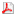 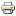 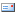 - Здравствуйте уважаемые родители! Хочу начать нашу встречу с известной христианской притчи:	Однажды, закончив службу, священник сказал: "В следующее воскресенье я буду беседовать с вами на тему лжи. Чтобы вам легче было понять, о чем пойдет речь, прочитайте перед этим дома семнадцатую главу Евангелия от Марка".	В следующее воскресенье священник перед началом своей проповеди объявил: "Прошу тех, кто выполнил задание и прочел семнадцатую главу, поднять руки".	Почти все прихожане подняли руки.	"Вот именно с вами я и хотел поговорить о лжи", - сказал священник, - "в евангелии от Марка нет семнадцатой главы".	Это притча о лжи взрослых людей в храме. Человеческая ложь – проблема вечная. Слайд1 - Известная картина?-  А кто из вас сталкивался с детской ложью?  Поднимите руку.  Именно такого ответа я и ожидала. Поэтому наш сегодняшний разговор о детской лжи. Слайд 2-  Кто из вас может оставаться равнодушен к тому, что сын или дочь говорит не правду, поднимите руки. Таких нет. Не удивительно!	Ложь не приятна. Каждому хочется, чтобы собственный сын или дочь не лгали.	 - А как распознать ложь? Слайд 3Лучший детектор лжи – материнское сердце. Но существует несколько признаков, которые свидетельствуют, что при разговоре с вами ваш ребенок говорит неправду:– ребенок может в разговоре повторять за вами последнюю фразу, чтобы выиграть время для того, чтобы придумать правдоподобный ответ;– у него меняется выражение лица, или появляются непроизвольные жесты, например, почесывание носа или брови;– поскольку малыш осознает, что поступает неправильно, то может говорить неправду более тихим голосом, либо у него меняется тон или темп речи;– ребенок может пытаться скрыть неправду за пустой болтовней; если ваш ребенок по натуре не очень разговорчив, чрезмерная словоохотливость, может быть признаком обмана.- Распознать ложь это хоть и великое дело, но оно не решает наши проблемы в полном объеме.  Ведь у любого явления есть причины. Нельзя бороться с явлениями не зная причин. -  Предлагаю вникнуть в типичные ситуации, связанные с ложью детей  и определить причины детской лжи в каждой из ситуаций.   Описанные ситуации на каждом столе на листочках. Прошу вас зачитать их. Пожалуйста….    Прочтите вашу ситуацию.  Спасибо. (Обращается ко всем)   Как вы думаете уважаемые родители, почему ребенок в данном случае солгал? Ситуации:· Мальчик рассказывает  с подробностями как вчера ночью наблюдал высадку инопланетян с летающей тарелки.· Ребенок исправляет в дневнике оценку, превращает «3» в «5».· Школьник наблюдал, как его одноклассник разбил стекло в кабинете. Однако настойчиво утверждает, что это сделал незнакомец.· Ребенок-лидер в коллективе рассказывает друзьям о несуществующих на самом деле влиятельных родственниках. Хвалится их возможностями. (после обсуждения слайд 4– таблица «Ложь наших детей: причины и последствия»)-  Мы выявили основные причины, которые побуждают лгать наших детей. При  этом одновременно мы выявили и виды лжи.   (Называет  три вида лжи) Ложь-фантазия (белая ложь), ложь – защита, и ложь-удовольствие (махровая ложь).  - Ложь-защита и ложь-удовольствие к 12 годам могут перерасти в ложь-болезнь. Подросток будет лгать без всякой причины. Он станет зависим от лжи.- Мы выявили внутренние причины детской лжи. Что из внешних обстоятельств, кто из окружения побуждает детей ко лжи?  (ОТВЕТЫ РОДИТЕЛЕЙ – ложь взрослых, родителей)Слайд 5-  Вы очень точно указали главную причину детской лжи – это ложь взрослых, родителей. Советую вам прочитать статью Ирины Девиной «Правда о лжи». А теперь вернёмся к притче, с которой я начинала это собрание. Любая ложь так или иначе всегда проявится.- Итак, сегодня  мы выяснили, какими могут быть причины лжи и их последствия, но для нас с вами важно выяснить не только кто виноват, но и что делать.  Как нам вместе воспитывать в детях честность. Какие конкретные действия можем запланировать мы учителя и родители?Никогда не говорите такие слова: Уйди от сюда, я не люблю тебя такого!Вот я в твоём возрасте учился хорошо!Я говорила с учителем и знаю, что ты написал контрольную на «2»! Как не стыдно! (Я говорила с учителем и знаю, что ты написал к.р. на «2».Я волнуюсь и думаю, как бы тебе помочь) Слайд 6- Всегда держать свое слово. Если в каком-то случае Вы не можете выполнить обещание, объясните ребенку, почему Вы это не можете выполнить и извинитесь.- Если так окажется, то Вы сами соврали перед ребенком, объясните, чем обусловлена ложь и обязательно признайте сам факт обмана.- Не ждите, что дети сразу начнут различать понятия «белая ложь» и более серьезный обман.- Поощряйте ребенка, когда он говорит правду, особенно в тех случаях, когда сказать ее было нелегко.- Не навязывайте ребенку много правил и не ждите от него много, помните: больше правил - больше шансов, что они могут быть нарушены ребенком, и чаще ребенок будет прибегать к обману как к средству избежать наказания.- Говорите ребенку, что Вы его любите даже тогда, когда он врет и что он неплохой ребенок, несмотря на то, что обманул.- Наше собрание подходит к концу. В завершение я хочу прочесть отрывок из стихотворения Андрея Дементьева «ЛОЖЬ»Я ненавижу в людях ложь.Она порой бывает разной,Весьма искусной или праздной,И неожиданной, как нож,Я ненавижу в людях ложь.От лжи к предательству пол шага.Когда-то все решала шпага,Но это стиль для нас негожь.Я ненавижу в людях ложь, Я не приемлю объяснений,Ведь человек, как дождь весенний,А как он чист, весенний дождь. - Если наша беседа пригодилась вам и вы сделали определённые выводы, прикрепите свой кружок на белое поле доски, а если собрание показалось вам бесполезным, то на красное поле.СПАСИБО ЗА ВНИМАНИЕ И ЗА УЧАСТИЕ В СОБРАНИИ!